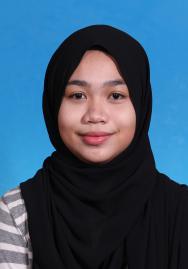 Full Name   	: 	Arina Zafira Binti AmranNRIC       	:	 990911-10-5758Nationality  	: 	Malaysian					Address    	: 	No 28B , Jalan Janda Kaya , Felda Ulu Tebrau,           	 	81810 Ulu Tiram, JohorTelephone  	:	 0177832195mail Address : 	zafiraarina@gmail.comMastering, able to speak and write in Malay with excellenceMaster, speak and write well in englishAble to easily understand and learning something newREFERENCES 1										REFERENCES 2MOHAMAD AFIZAN BIN MOHAMED ARIS				En. MOHD SHAHRIL BIN MOHAMED YUSUFPENSYARAH KOKURIKULUM						PENOLONG PENGARAH HAL EHWAL PELAJARNO 525 TAMAN BUKIT INTAN 						KOLEJ MATRIKULASI NEGERI SEMBILAN72000 KUALA PILAH								72000,KUALA PILAH,NEGERI SEMBILANNEGERI SEMBILAN								017-2435290017-3225626									info@kmns.edu.myafizan@kmns.matrik.edu.my    LEVEL    INSTITUTE   ACHIEVEMENT   YEARUNDERGRADUATEUNIVERSITI TEKNOLOGI MALAYSIA(UTM)-2019-CURRENTMATRICULATIONKOLEJ MATRIKULASI NEGERI SEMBILANPNGS:SEMESTER 1: 3.34SEMESTER 2: 3.34SEMESTER 3: 3.67PNGK: 3.452017-2019SPMSEKOLAH MENENGAH KEBANGSAAN SEKSYEN 7,SHAH ALAM1 A- 2B+ 2B 1C+ 1C 1D 1E 2016PT3SEKOLAH MENENGAH KEBANGSAAN SEKSYEN 7,SHAH ALAM5A  2014UPSRSEKOLAH RENDAH KEBANGSAAN SEKSYEN 20,SHAH ALAM4A 1B 2011EDUCATION INSTITUTE//SCHOOLPOST HELD//ACTIVITIESACHIEVEMENTSUNIVERSITI TEKNOLOGI MALAYSIACREW MASK ‘20       -UNIVERSITI TEKNOLOGI MALAYSIAHOU SPECIAL TASK SEGA ‘20       -UNIVERSITI TEKNOLOGI MALAYSIACREW SEKOLAHKU UNIVERSITIKU        -UNIVERSITI TEKNOLOGI MALAYSIACREW/PIC COMPFAIR’20         -UNIVERSITI TEKNOLOGI MALAYSIACREW PINPO        -KOLEJ MATRIKULASI NEGERI SEMBILANSECRETARY OF ‘KELAB PROSIS’        -KOLEJ MATRIKULASI NEGERI SEMBILANBIOLOGY COMPETITIONRUNNER UPKOLEJ MATRIKULASI NEGERI SEMBILANSHAKE YOUR BODY COMPETITIONTHIRD PLACEDKOLEJ MATRIKULASI NEGERI SEMBILANCOLOUR RUNPARTICIPANTSKOLEJ MATRIKULASI NEGERI SEMBILANCHEMISTRY MINDMAP COMPETITIONSECOND PLACEDKOLEJ MATRIKULASI NEGERI SEMBILANFASILIATATOR OF ‘BENGKEL KIMIA FIZIKAL SEM III SESI 2018/2019’        -KOLEJ MATRIKULASI NEGERI SEMBILANBENGKEL EKSPLORASI KIMIA SESI 2017/2018 FIRST PLACEDSMK SEKSYEN 7ACTIVE MEMBER OF QUATER MASTER(2014-2016)        -SMK SEKSYEN 7ASSISTANT OF ‘SEVEN RUN’(2014-2016)PARTICIPANTSSMK SEKSYEN 7MARCHING COMPETITION SCHOOL LEVELRUNNER UPSK SEKSYEN 20COMMITTEE MEMBER OF ‘BOLA JARING’ CLUB        -SK SEKSYEN 20COMMITTEE MEMBER OF SPORT HOUSE        -SK SEKSYEN 20COMMITTEE MEMBER OF GIRL SCOUT(PANDU PUTERI)        -